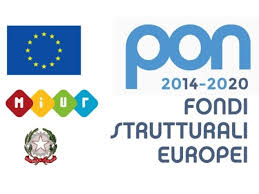 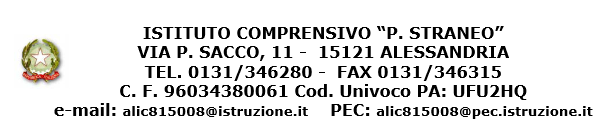 AL DIRIGENTE SCOLASTICO IC P.STRANEOOGGETTO : assenza per terapia invalidante Il/la sottoscritto/a  _____________________________________nata a ______________il ___________in servizio presso ______________________in qualità di ________________________________________COMUNICAdi fruire di giorni _______di assenza per terapia invalidante, come da certificato medico allegato alla presente, dal giorno ___________________________________al giorno______________________Rende noto che durante il periodo di assenza il proprio recapito è il seguente:_____________________________________________________tel___________________________ASL competente n. _________________di ______________________DATA ____________________________FIRMA_________________________ Modello 21